Фотоотчет  3 группы, в летний период «Окно России»День России важный праздник для каждой семьи, особенно для маленьких граждан, будущих патриотов своей страны. Этот праздник отмечают 12 июня. Любовь к Родине начинается с семьи, и надо отметить, что семьи наших воспитанников совместно с детьми не остались в стороне и приняли самое активное участие в акции. Вот и мы с ребятами решили сделать флаги, и украсит окно нашего детского сада.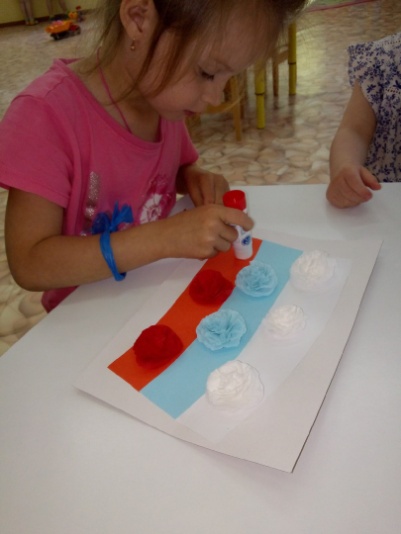 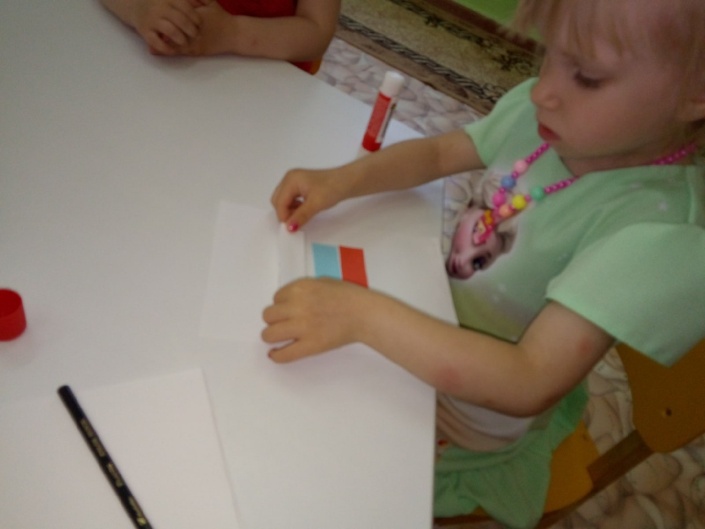 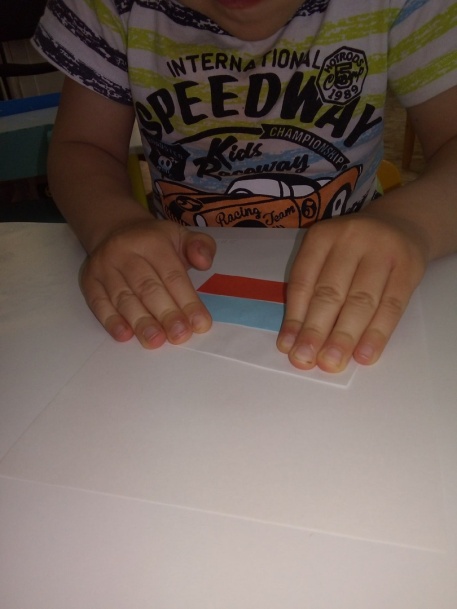 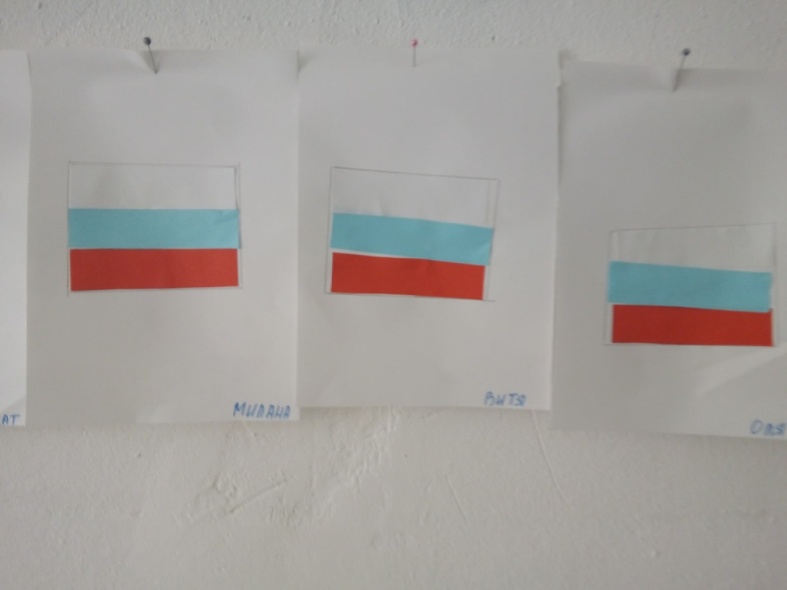 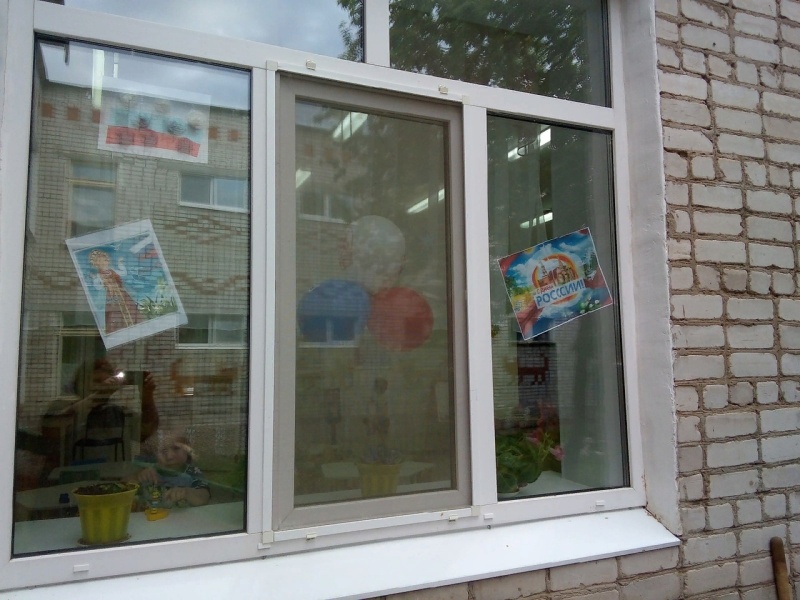 